（技術）ノート __________________________www.jstage.jst.go.jp/browse/myco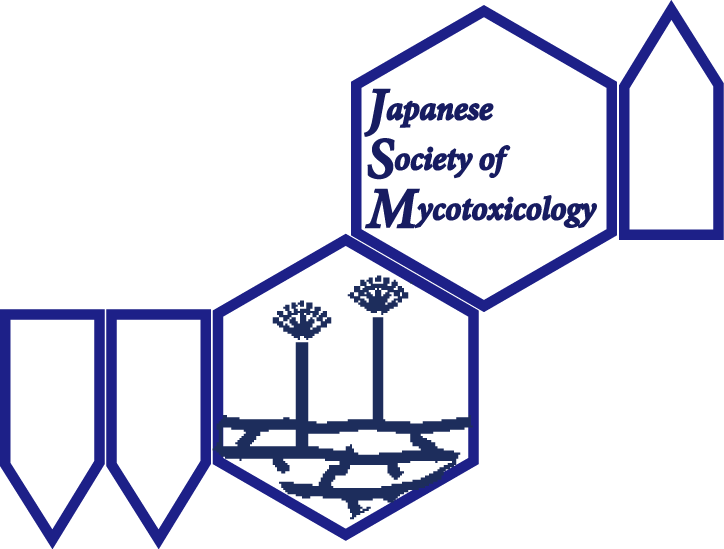 Aspergillus や Fusarium が生産するマイコトキシンに対する酒抽出液成分の抑制効果酒蔵 麹1, 底無 呑兵2, 黴毒 舞子1,21発酵技術大学大学院発酵工学研究科　（〒123-4567　東京都大吟醸区居酒屋町1-1-1）2国立酒健康研究所微生物部門　（〒132-7654　東京都桜区酵母町7-7-7）キーワード：アフラトキシン; 遺伝子クラスター; 転写制御; トリコテセン; 火落酸; Aspergillus; Fusarium（3つから7つのキーワードをあいうえお順、アルファベット順で）(202X年〇月〇日受付，202X年〇月〇日改訂，202X年〇月〇日受理)連絡先黴毒 舞子, 国立酒健康研究所微生物部門　（〒132-7654　東京都桜区酵母町7-7-7）電子メール: kabidoku@nifhs.go.jp要旨 (300字以内）　酒造りにはマイコトキシンを生産しない菌株を用いて食の安全性を確保する必要がある。そこで、    緒言、材料と方法、結果と考察をセクション分けせずに記載する。利益相反      利益相反がない場合の記載例） 本論文に関して，開示すべき利益相反関連事項はない。謝辞     本研究は唎酒協会の助成により実施された。文献　 (引用上限は30まで)1)    湊啓子，飯田憲司，出口健三郎 北海道におけるトウモロコシサイレージのデオキシニバレノール汚染実態とその対策. 日草誌 2015, 61, 97-101.2)    赤木靖典，柘植尚志，山本幹博，尾谷浩，児玉基一朗 Alternaria alternata病原型間におけるハイブリッド株作出と遺伝解析. 日植病報 2008, 74, 206. (講要)  3)    北海道農政部 平成19年普及奨励ならびに指導参考事項. 2007, 96-98. 　　　　　　　　　　　　　　　　　　　　4)     農林水産技術会議事務局 生産・流通・加工工程における体系的な危害要因の特性解明とリスク低減技術の開発. 研究成果シリーズ, 2014, 522, 72-76.    　5)    食品安全委員会 乳中のアフラトキシンM1及び飼料中のアフラトキシンB1. 府食第526号かび毒評価書. 平成25年7月1日     6)    アレルギー総合ガイドライン. 西間三馨，秋山一男，太田健監修, 日本アレルギー学会，東京, 2013.7)    Shifrin, V.I.; Anderson, P. Trichothecene mycotoxins trigger a ribotoxic stress response that activate c-Jun N-terminal kinase and p38 mitogen-activated protein kinase and induces apoptosis. J. Biol. Chem. 1999, 274, 13985-13992.　8)    Filtenborg, O., Frisvad, J.C., Thrane, U., Lund, F.: “Screening methods for secondary metabolites produced by fungi in pure culture” In Introduction to food-borne fungi (Samson, R.A., Hoekstra, E.S., Frisvad, J.C., Filtenborg, O., Eds.), Centraalbureau voor Schimmelcultures, Baarn, The Netherlands, 1995, 270-274.表（有る場合）こちらに挿入 表 1.  タイトル図の解説図１  タイトル　補足資料 (有る場合こちらに挿入)（補足資料における引用は、本文とは別に、補足資料の中の引用文献として添付すること）補足資料はオンライン版にのみ掲載補足　表1. 補足　図1.補足資料引用文献Regulation of mycotoxin production by sake extracts in Aspergillus and Fusarium speciesKoji Sakagura1, Nonbei Sokonashi2, Maiko Kabidoku1,2 1Department of Fermentation Biotechnology, Graduate School of Fermentation Sciences, Hakko University, 1-1-1 Izakaya-machi, Daiginjyo, Tokyo 123-4567, Japan2Division of Microbiology, National Institute of Alcohol and Health Sciences, 7-7-7 Izakaya-machi, Sakura-Kobo, Tokyo 132-7654, Japan　The Abstract should be written in one paragraph and should not exceed 150 words.Keywords: aflatoxin; Aspergillus; Fusarium; gene cluster; hiochic acid; transcriptional regulation; trichothecenes (Arrange key words in alphabetical order)